 Cleaning instructions when having events in the lunchroom in ANA Futura
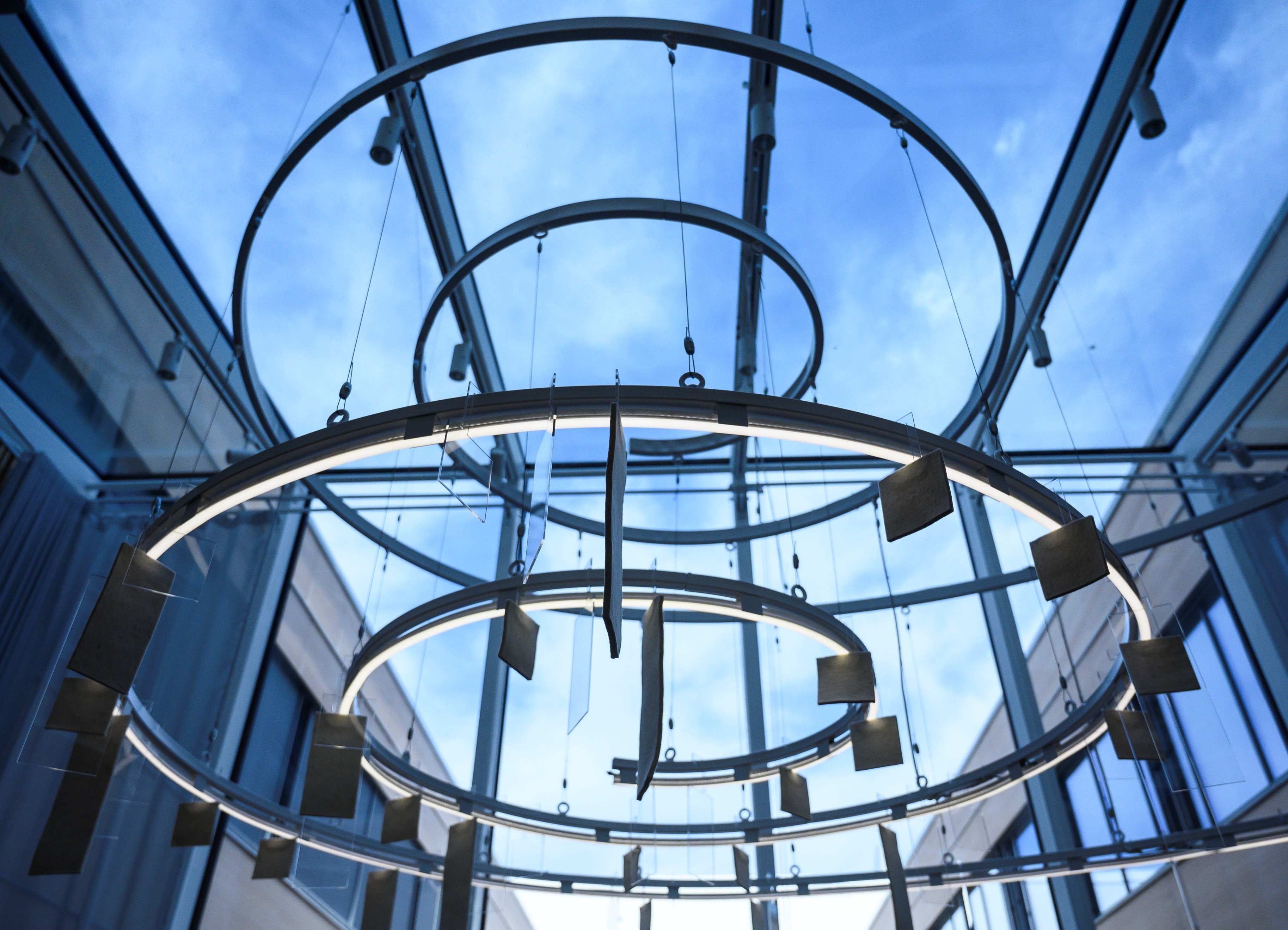 Städinstruktioner vid events i mattorget i ANA FuturaPut all dishes in the dish washer and turn the machine on before you leave the premises.
The dishes that cannot fit in the machine, must be washed by hand, wiped and placed in the kitchen cupboards.
Wipe the tables and kitchen counter.All waste (plastic, glass, etcetera) should be recycled in designated containers.
Large numbers of empty bottles and cans must be discarded by the event organizers and not left in the kitchen.
Wipe the kitchen floor with the brush if the floor is dirty. A brush is to be found at the front desk/reception on the 7th floor.Sätt in all disk i diskmaskinen och slå på maskinen innan du lämnar lokalen.
Disken som inte får plats i diskmaskinen måste diskas för hand, torkas och ställas tillbaka i köksskåpen.
Torka av bord och köksbänk.Avfall (plast, glas, etc) måste återvinnas i avsedda behållare.
Stora volymer av tomma flaskor och burkar måste kastas av organisatören och inte lämnas kvar i köket.
Sopa köksgolvet med sopborste om golvet är skräpigt. Sopborste finns i receptionen plan 7. 